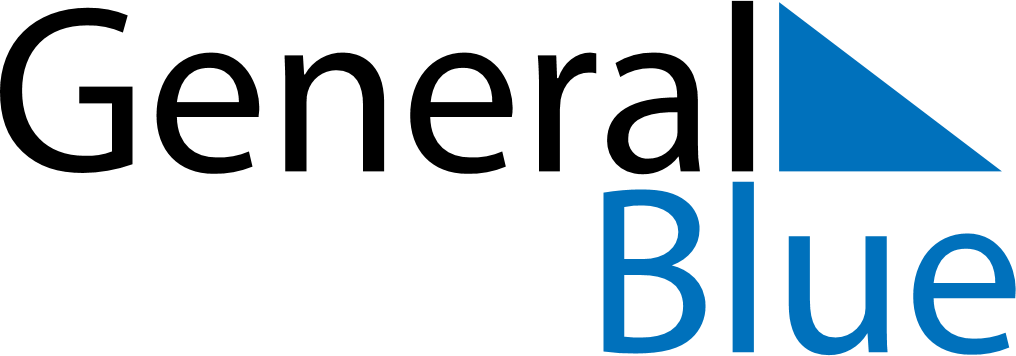 May 2020May 2020May 2020May 2020May 2020May 2020VietnamVietnamVietnamVietnamVietnamVietnamSundayMondayTuesdayWednesdayThursdayFridaySaturday12Labour Day3456789Dien Bien Phu Victory Day
Buddha’s Birthday1011121314151617181920212223President Ho Chi Minh’s Birthday2425262728293031NOTES